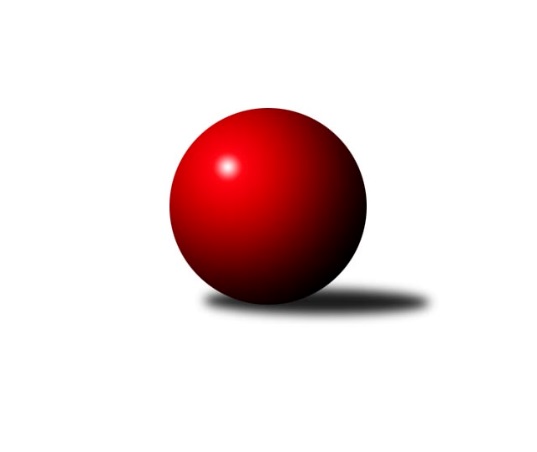 Č.4Ročník 2016/2017	23.5.2024 Krajský přebor OL  2016/2017Statistika 4. kolaTabulka družstev:		družstvo	záp	výh	rem	proh	skore	sety	průměr	body	plné	dorážka	chyby	1.	TJ Kovohutě Břidličná ˝B˝	4	4	0	0	22.5 : 9.5 	(28.0 : 20.0)	2496	8	1711	785	32	2.	KK Lipník nad Bečvou ˝A˝	3	3	0	0	21.0 : 3.0 	(27.0 : 9.0)	2496	6	1700	796	36.3	3.	KK Šumperk ˝C˝	4	3	0	1	20.0 : 12.0 	(23.0 : 25.0)	2464	6	1717	748	36.3	4.	Sokol Přemyslovice ˝B˝	4	3	0	1	18.0 : 14.0 	(23.0 : 25.0)	2462	6	1754	709	45.8	5.	KK Jiskra Rýmařov ˝B˝	3	2	0	1	13.5 : 10.5 	(19.0 : 17.0)	2466	4	1728	738	51.7	6.	TJ Horní Benešov ˝C˝	4	2	0	2	16.5 : 15.5 	(28.0 : 20.0)	2414	4	1693	721	44.3	7.	Spartak Přerov ˝C˝	4	2	0	2	14.5 : 17.5 	(24.0 : 24.0)	2522	4	1768	754	52	8.	KK Zábřeh  ˝C˝	3	1	0	2	11.0 : 13.0 	(18.0 : 18.0)	2504	2	1742	761	40.7	9.	KK Šumperk ˝B˝	4	1	0	3	14.5 : 17.5 	(22.0 : 26.0)	2442	2	1717	725	46	10.	TJ Pozemstav Prostějov	4	1	0	3	10.0 : 22.0 	(23.0 : 25.0)	2417	2	1702	714	42.3	11.	TJ Horní Benešov ˝D˝	3	0	0	3	7.5 : 16.5 	(14.0 : 22.0)	2436	0	1715	721	57.3	12.	TJ Tatran Litovel	4	0	0	4	7.0 : 25.0 	(15.0 : 33.0)	2336	0	1649	687	52.5Tabulka doma:		družstvo	záp	výh	rem	proh	skore	sety	průměr	body	maximum	minimum	1.	KK Lipník nad Bečvou ˝A˝	2	2	0	0	14.0 : 2.0 	(16.0 : 8.0)	2411	4	2432	2390	2.	TJ Horní Benešov ˝C˝	2	2	0	0	13.5 : 2.5 	(18.0 : 6.0)	2572	4	2581	2562	3.	TJ Kovohutě Břidličná ˝B˝	2	2	0	0	12.0 : 4.0 	(14.0 : 10.0)	2455	4	2459	2450	4.	KK Šumperk ˝C˝	2	2	0	0	11.0 : 5.0 	(12.0 : 12.0)	2462	4	2466	2457	5.	Sokol Přemyslovice ˝B˝	3	2	0	1	13.0 : 11.0 	(16.0 : 20.0)	2428	4	2476	2377	6.	Spartak Přerov ˝C˝	1	1	0	0	6.0 : 2.0 	(7.0 : 5.0)	2635	2	2635	2635	7.	KK Jiskra Rýmařov ˝B˝	1	1	0	0	5.0 : 3.0 	(6.0 : 6.0)	2546	2	2546	2546	8.	KK Zábřeh  ˝C˝	2	1	0	1	9.0 : 7.0 	(13.0 : 11.0)	2461	2	2470	2452	9.	KK Šumperk ˝B˝	2	1	0	1	8.5 : 7.5 	(11.0 : 13.0)	2429	2	2431	2426	10.	TJ Pozemstav Prostějov	2	1	0	1	7.0 : 9.0 	(14.0 : 10.0)	2530	2	2549	2510	11.	TJ Tatran Litovel	1	0	0	1	3.0 : 5.0 	(5.0 : 7.0)	2381	0	2381	2381	12.	TJ Horní Benešov ˝D˝	2	0	0	2	5.5 : 10.5 	(10.0 : 14.0)	2402	0	2430	2374Tabulka venku:		družstvo	záp	výh	rem	proh	skore	sety	průměr	body	maximum	minimum	1.	TJ Kovohutě Břidličná ˝B˝	2	2	0	0	10.5 : 5.5 	(14.0 : 10.0)	2516	4	2532	2500	2.	KK Lipník nad Bečvou ˝A˝	1	1	0	0	7.0 : 1.0 	(11.0 : 1.0)	2581	2	2581	2581	3.	Sokol Přemyslovice ˝B˝	1	1	0	0	5.0 : 3.0 	(7.0 : 5.0)	2497	2	2497	2497	4.	KK Šumperk ˝C˝	2	1	0	1	9.0 : 7.0 	(11.0 : 13.0)	2466	2	2565	2366	5.	KK Jiskra Rýmařov ˝B˝	2	1	0	1	8.5 : 7.5 	(13.0 : 11.0)	2426	2	2439	2412	6.	Spartak Přerov ˝C˝	3	1	0	2	8.5 : 15.5 	(17.0 : 19.0)	2484	2	2517	2459	7.	KK Zábřeh  ˝C˝	1	0	0	1	2.0 : 6.0 	(5.0 : 7.0)	2546	0	2546	2546	8.	TJ Horní Benešov ˝D˝	1	0	0	1	2.0 : 6.0 	(4.0 : 8.0)	2469	0	2469	2469	9.	KK Šumperk ˝B˝	2	0	0	2	6.0 : 10.0 	(11.0 : 13.0)	2449	0	2521	2376	10.	TJ Horní Benešov ˝C˝	2	0	0	2	3.0 : 13.0 	(10.0 : 14.0)	2335	0	2372	2297	11.	TJ Pozemstav Prostějov	2	0	0	2	3.0 : 13.0 	(9.0 : 15.0)	2360	0	2373	2347	12.	TJ Tatran Litovel	3	0	0	3	4.0 : 20.0 	(10.0 : 26.0)	2321	0	2344	2285Tabulka podzimní části:		družstvo	záp	výh	rem	proh	skore	sety	průměr	body	doma	venku	1.	TJ Kovohutě Břidličná ˝B˝	4	4	0	0	22.5 : 9.5 	(28.0 : 20.0)	2496	8 	2 	0 	0 	2 	0 	0	2.	KK Lipník nad Bečvou ˝A˝	3	3	0	0	21.0 : 3.0 	(27.0 : 9.0)	2496	6 	2 	0 	0 	1 	0 	0	3.	KK Šumperk ˝C˝	4	3	0	1	20.0 : 12.0 	(23.0 : 25.0)	2464	6 	2 	0 	0 	1 	0 	1	4.	Sokol Přemyslovice ˝B˝	4	3	0	1	18.0 : 14.0 	(23.0 : 25.0)	2462	6 	2 	0 	1 	1 	0 	0	5.	KK Jiskra Rýmařov ˝B˝	3	2	0	1	13.5 : 10.5 	(19.0 : 17.0)	2466	4 	1 	0 	0 	1 	0 	1	6.	TJ Horní Benešov ˝C˝	4	2	0	2	16.5 : 15.5 	(28.0 : 20.0)	2414	4 	2 	0 	0 	0 	0 	2	7.	Spartak Přerov ˝C˝	4	2	0	2	14.5 : 17.5 	(24.0 : 24.0)	2522	4 	1 	0 	0 	1 	0 	2	8.	KK Zábřeh  ˝C˝	3	1	0	2	11.0 : 13.0 	(18.0 : 18.0)	2504	2 	1 	0 	1 	0 	0 	1	9.	KK Šumperk ˝B˝	4	1	0	3	14.5 : 17.5 	(22.0 : 26.0)	2442	2 	1 	0 	1 	0 	0 	2	10.	TJ Pozemstav Prostějov	4	1	0	3	10.0 : 22.0 	(23.0 : 25.0)	2417	2 	1 	0 	1 	0 	0 	2	11.	TJ Horní Benešov ˝D˝	3	0	0	3	7.5 : 16.5 	(14.0 : 22.0)	2436	0 	0 	0 	2 	0 	0 	1	12.	TJ Tatran Litovel	4	0	0	4	7.0 : 25.0 	(15.0 : 33.0)	2336	0 	0 	0 	1 	0 	0 	3Tabulka jarní části:		družstvo	záp	výh	rem	proh	skore	sety	průměr	body	doma	venku	1.	KK Šumperk ˝B˝	0	0	0	0	0.0 : 0.0 	(0.0 : 0.0)	0	0 	0 	0 	0 	0 	0 	0 	2.	KK Lipník nad Bečvou ˝A˝	0	0	0	0	0.0 : 0.0 	(0.0 : 0.0)	0	0 	0 	0 	0 	0 	0 	0 	3.	Sokol Přemyslovice ˝B˝	0	0	0	0	0.0 : 0.0 	(0.0 : 0.0)	0	0 	0 	0 	0 	0 	0 	0 	4.	TJ Horní Benešov ˝D˝	0	0	0	0	0.0 : 0.0 	(0.0 : 0.0)	0	0 	0 	0 	0 	0 	0 	0 	5.	KK Jiskra Rýmařov ˝B˝	0	0	0	0	0.0 : 0.0 	(0.0 : 0.0)	0	0 	0 	0 	0 	0 	0 	0 	6.	TJ Horní Benešov ˝C˝	0	0	0	0	0.0 : 0.0 	(0.0 : 0.0)	0	0 	0 	0 	0 	0 	0 	0 	7.	KK Zábřeh  ˝C˝	0	0	0	0	0.0 : 0.0 	(0.0 : 0.0)	0	0 	0 	0 	0 	0 	0 	0 	8.	TJ Tatran Litovel	0	0	0	0	0.0 : 0.0 	(0.0 : 0.0)	0	0 	0 	0 	0 	0 	0 	0 	9.	TJ Pozemstav Prostějov	0	0	0	0	0.0 : 0.0 	(0.0 : 0.0)	0	0 	0 	0 	0 	0 	0 	0 	10.	TJ Kovohutě Břidličná ˝B˝	0	0	0	0	0.0 : 0.0 	(0.0 : 0.0)	0	0 	0 	0 	0 	0 	0 	0 	11.	KK Šumperk ˝C˝	0	0	0	0	0.0 : 0.0 	(0.0 : 0.0)	0	0 	0 	0 	0 	0 	0 	0 	12.	Spartak Přerov ˝C˝	0	0	0	0	0.0 : 0.0 	(0.0 : 0.0)	0	0 	0 	0 	0 	0 	0 	0 Zisk bodů pro družstvo:		jméno hráče	družstvo	body	zápasy	v %	dílčí body	sety	v %	1.	Zdeněk Fiury ml. ml.	TJ Kovohutě Břidličná ˝B˝ 	3	/	3	(100%)	6	/	6	(100%)	2.	Helena Sobčáková 	KK Zábřeh  ˝C˝ 	3	/	3	(100%)	5	/	6	(83%)	3.	Ján Ludrovský 	KK Šumperk ˝B˝ 	3	/	3	(100%)	5	/	6	(83%)	4.	Jiří Kankovský 	Sokol Přemyslovice ˝B˝ 	3	/	3	(100%)	5	/	6	(83%)	5.	Jaroslav Pěcha 	KK Lipník nad Bečvou ˝A˝ 	3	/	3	(100%)	5	/	6	(83%)	6.	Martin Mikeska 	KK Jiskra Rýmařov ˝B˝ 	3	/	3	(100%)	5	/	6	(83%)	7.	Vlastimila Kolářová 	KK Lipník nad Bečvou ˝A˝ 	3	/	3	(100%)	4	/	6	(67%)	8.	Jaromír Rabenseifner 	KK Šumperk ˝C˝ 	3	/	3	(100%)	4	/	6	(67%)	9.	Martin Rédr 	Spartak Přerov ˝C˝ 	3	/	4	(75%)	6	/	8	(75%)	10.	Petr Otáhal 	TJ Kovohutě Břidličná ˝B˝ 	3	/	4	(75%)	5	/	8	(63%)	11.	Růžena Smrčková 	KK Šumperk ˝B˝ 	3	/	4	(75%)	4	/	8	(50%)	12.	Jaroslav Vymazal 	KK Šumperk ˝C˝ 	3	/	4	(75%)	4	/	8	(50%)	13.	Vilém Berger 	TJ Kovohutě Břidličná ˝B˝ 	3	/	4	(75%)	4	/	8	(50%)	14.	Kateřina Zapletalová 	KK Šumperk ˝B˝ 	2.5	/	3	(83%)	5	/	6	(83%)	15.	Zdeněk Fiury st. st.	TJ Kovohutě Břidličná ˝B˝ 	2.5	/	3	(83%)	3	/	6	(50%)	16.	David Kaluža 	TJ Horní Benešov ˝C˝ 	2.5	/	4	(63%)	6	/	8	(75%)	17.	Jan Lenhart 	Spartak Přerov ˝C˝ 	2.5	/	4	(63%)	5	/	8	(63%)	18.	Rostislav Petřík 	Spartak Přerov ˝C˝ 	2	/	2	(100%)	4	/	4	(100%)	19.	Romana Valová 	KK Jiskra Rýmařov ˝B˝ 	2	/	2	(100%)	4	/	4	(100%)	20.	Petr Hendrych 	KK Lipník nad Bečvou ˝A˝ 	2	/	2	(100%)	4	/	4	(100%)	21.	Jan Špalek 	KK Lipník nad Bečvou ˝A˝ 	2	/	2	(100%)	4	/	4	(100%)	22.	Markéta Knapková 	KK Šumperk ˝B˝ 	2	/	2	(100%)	2	/	4	(50%)	23.	Mykola Vološčuk 	KK Zábřeh  ˝C˝ 	2	/	2	(100%)	2	/	4	(50%)	24.	Miroslav Sigmund 	TJ Tatran Litovel 	2	/	3	(67%)	5	/	6	(83%)	25.	Tomáš Fiury 	TJ Kovohutě Břidličná ˝B˝ 	2	/	3	(67%)	5	/	6	(83%)	26.	Kamila Chládková 	KK Zábřeh  ˝C˝ 	2	/	3	(67%)	5	/	6	(83%)	27.	Martin Sekanina 	KK Lipník nad Bečvou ˝A˝ 	2	/	3	(67%)	4	/	6	(67%)	28.	Martin Sedlář 	KK Šumperk ˝C˝ 	2	/	3	(67%)	4	/	6	(67%)	29.	Stanislav Brosinger 	TJ Tatran Litovel 	2	/	3	(67%)	4	/	6	(67%)	30.	Michal Strachota 	KK Šumperk ˝C˝ 	2	/	3	(67%)	3	/	6	(50%)	31.	Jiří Polášek 	KK Jiskra Rýmařov ˝B˝ 	2	/	3	(67%)	3	/	6	(50%)	32.	Stanislav Feike 	TJ Pozemstav Prostějov 	2	/	3	(67%)	3	/	6	(50%)	33.	Jaromír Hendrych st. 	TJ Horní Benešov ˝D˝ 	2	/	3	(67%)	3	/	6	(50%)	34.	David Rozsypal 	TJ Pozemstav Prostějov 	2	/	4	(50%)	6	/	8	(75%)	35.	Lukáš Vybíral 	Sokol Přemyslovice ˝B˝ 	2	/	4	(50%)	5	/	8	(63%)	36.	Miloslav Petrů 	TJ Horní Benešov ˝C˝ 	2	/	4	(50%)	5	/	8	(63%)	37.	Tomáš Zatloukal 	Sokol Přemyslovice ˝B˝ 	2	/	4	(50%)	4	/	8	(50%)	38.	Aneta Kubešová 	TJ Horní Benešov ˝C˝ 	2	/	4	(50%)	4	/	8	(50%)	39.	Michael Dostál 	TJ Horní Benešov ˝C˝ 	2	/	4	(50%)	4	/	8	(50%)	40.	Miroslav Ondrouch 	Sokol Přemyslovice ˝B˝ 	2	/	4	(50%)	3	/	8	(38%)	41.	Pavel Heinisch 	KK Šumperk ˝C˝ 	2	/	4	(50%)	2	/	8	(25%)	42.	Zdeněk Kment 	TJ Horní Benešov ˝D˝ 	1.5	/	3	(50%)	3	/	6	(50%)	43.	Martin Zaoral 	Sokol Přemyslovice ˝B˝ 	1	/	1	(100%)	2	/	2	(100%)	44.	Marek Bilíček 	TJ Horní Benešov ˝C˝ 	1	/	1	(100%)	2	/	2	(100%)	45.	Jana Kulhánková 	KK Lipník nad Bečvou ˝A˝ 	1	/	1	(100%)	2	/	2	(100%)	46.	Jiří Vrobel 	TJ Tatran Litovel 	1	/	1	(100%)	2	/	2	(100%)	47.	Richard Štětka 	KK Lipník nad Bečvou ˝A˝ 	1	/	1	(100%)	1	/	2	(50%)	48.	Zdeněk Smrža 	TJ Horní Benešov ˝C˝ 	1	/	1	(100%)	1	/	2	(50%)	49.	Zdeňka Habartová 	TJ Horní Benešov ˝D˝ 	1	/	1	(100%)	1	/	2	(50%)	50.	Jiří Hendrych 	TJ Horní Benešov ˝D˝ 	1	/	2	(50%)	3	/	4	(75%)	51.	Josef Čapka 	TJ Pozemstav Prostějov 	1	/	2	(50%)	3	/	4	(75%)	52.	Marek Kankovský 	Sokol Přemyslovice ˝B˝ 	1	/	2	(50%)	3	/	4	(75%)	53.	Ludmila Mederová 	KK Šumperk ˝B˝ 	1	/	2	(50%)	2	/	4	(50%)	54.	Michal Symerský 	Spartak Přerov ˝C˝ 	1	/	2	(50%)	2	/	4	(50%)	55.	Zdeněk Žanda 	TJ Horní Benešov ˝D˝ 	1	/	2	(50%)	2	/	4	(50%)	56.	Eliška Dokoupilová 	KK Šumperk ˝B˝ 	1	/	2	(50%)	2	/	4	(50%)	57.	Milan Dvorský 	Sokol Přemyslovice ˝B˝ 	1	/	2	(50%)	1	/	4	(25%)	58.	Pavla Hendrychová 	TJ Horní Benešov ˝D˝ 	1	/	2	(50%)	1	/	4	(25%)	59.	Václav Kovařík 	TJ Pozemstav Prostějov 	1	/	3	(33%)	4	/	6	(67%)	60.	Václav Pumprla 	Spartak Přerov ˝C˝ 	1	/	3	(33%)	4	/	6	(67%)	61.	Miroslav Bodanský 	KK Zábřeh  ˝C˝ 	1	/	3	(33%)	3	/	6	(50%)	62.	František Langer 	KK Zábřeh  ˝C˝ 	1	/	3	(33%)	3	/	6	(50%)	63.	Vilém Zeiner 	KK Lipník nad Bečvou ˝A˝ 	1	/	3	(33%)	3	/	6	(50%)	64.	 	 	1	/	3	(33%)	3	/	6	(50%)	65.	Michal Rašťák 	TJ Horní Benešov ˝C˝ 	1	/	3	(33%)	3	/	6	(50%)	66.	Barbora Bártková 	TJ Horní Benešov ˝C˝ 	1	/	3	(33%)	3	/	6	(50%)	67.	Michal Gajdík 	KK Šumperk ˝C˝ 	1	/	3	(33%)	2	/	6	(33%)	68.	Miroslav Plachý 	TJ Pozemstav Prostějov 	1	/	3	(33%)	2	/	6	(33%)	69.	Jiří Kohoutek 	Spartak Přerov ˝C˝ 	1	/	3	(33%)	1	/	6	(17%)	70.	Jiří Kráčmar 	TJ Tatran Litovel 	1	/	3	(33%)	1	/	6	(17%)	71.	Ludvík Vymazal 	TJ Tatran Litovel 	1	/	3	(33%)	1	/	6	(17%)	72.	Jana Ovčačíková 	KK Jiskra Rýmařov ˝B˝ 	1	/	3	(33%)	1	/	6	(17%)	73.	Josef Veselý 	TJ Kovohutě Břidličná ˝B˝ 	1	/	4	(25%)	4	/	8	(50%)	74.	Milan Vymazal 	KK Šumperk ˝C˝ 	1	/	4	(25%)	4	/	8	(50%)	75.	Josef Jurda 	TJ Pozemstav Prostějov 	1	/	4	(25%)	3	/	8	(38%)	76.	Petr Chlachula 	KK Jiskra Rýmařov ˝B˝ 	0.5	/	3	(17%)	3	/	6	(50%)	77.	Miroslav Mrkos 	KK Šumperk ˝B˝ 	0	/	1	(0%)	1	/	2	(50%)	78.	Martin Holas 	Spartak Přerov ˝C˝ 	0	/	1	(0%)	1	/	2	(50%)	79.	Vlastimil Kozák 	TJ Tatran Litovel 	0	/	1	(0%)	0	/	2	(0%)	80.	Martin Hampl 	TJ Tatran Litovel 	0	/	1	(0%)	0	/	2	(0%)	81.	Jiří Okleštěk 	KK Zábřeh  ˝C˝ 	0	/	1	(0%)	0	/	2	(0%)	82.	Štěpán Charník 	KK Jiskra Rýmařov ˝B˝ 	0	/	1	(0%)	0	/	2	(0%)	83.	Michal Kolář 	Sokol Přemyslovice ˝B˝ 	0	/	1	(0%)	0	/	2	(0%)	84.	Martin Bartoš 	Spartak Přerov ˝C˝ 	0	/	1	(0%)	0	/	2	(0%)	85.	Pavel Černohous 	TJ Pozemstav Prostějov 	0	/	2	(0%)	1	/	4	(25%)	86.	Michal Blažek 	TJ Horní Benešov ˝D˝ 	0	/	2	(0%)	1	/	4	(25%)	87.	Miloslav Krchov 	TJ Kovohutě Břidličná ˝B˝ 	0	/	2	(0%)	1	/	4	(25%)	88.	Ivan Brzobohatý 	TJ Pozemstav Prostějov 	0	/	2	(0%)	1	/	4	(25%)	89.	Miroslav Adámek 	KK Šumperk ˝B˝ 	0	/	2	(0%)	1	/	4	(25%)	90.	Libor Daňa 	Spartak Přerov ˝C˝ 	0	/	2	(0%)	1	/	4	(25%)	91.	Bedřiška Šrotová 	KK Šumperk ˝B˝ 	0	/	2	(0%)	0	/	4	(0%)	92.	Jaromír Janošec 	TJ Tatran Litovel 	0	/	2	(0%)	0	/	4	(0%)	93.	Miroslav Petřek st.	TJ Horní Benešov ˝D˝ 	0	/	2	(0%)	0	/	4	(0%)	94.	Jiří Karafiát 	KK Zábřeh  ˝C˝ 	0	/	2	(0%)	0	/	4	(0%)	95.	Jiří Hradílek 	Spartak Přerov ˝C˝ 	0	/	2	(0%)	0	/	4	(0%)	96.	Milan Smékal 	Sokol Přemyslovice ˝B˝ 	0	/	3	(0%)	0	/	6	(0%)	97.	Jaroslav Vidim 	TJ Tatran Litovel 	0	/	3	(0%)	0	/	6	(0%)	98.	Jaroslav Ďulík 	TJ Tatran Litovel 	0	/	4	(0%)	2	/	8	(25%)Průměry na kuželnách:		kuželna	průměr	plné	dorážka	chyby	výkon na hráče	1.	TJ Spartak Přerov, 1-6	2590	1771	819	40.0	(431.8)	2.	KK Jiskra Rýmařov, 1-4	2539	1783	756	48.8	(423.2)	3.	TJ  Prostějov, 1-4	2523	1752	771	34.8	(420.5)	4.	 Horní Benešov, 1-4	2479	1756	722	55.6	(413.2)	5.	TJ Tatran Litovel, 1-2	2449	1725	724	55.5	(408.2)	6.	KK Zábřeh, 1-4	2448	1709	738	37.0	(408.1)	7.	KK Šumperk, 1-4	2444	1708	735	47.0	(407.4)	8.	Sokol Přemyslovice, 1-4	2431	1689	741	41.0	(405.2)	9.	TJ Kovohutě Břidličná, 1-2	2402	1670	731	30.8	(400.3)	10.	KK Lipník nad Bečvou, 1-2	2351	1644	706	46.3	(391.8)Nejlepší výkony na kuželnách:TJ Spartak Přerov, 1-6Spartak Přerov ˝C˝	2635	3. kolo	Helena Sobčáková 	KK Zábřeh  ˝C˝	497	3. koloKK Zábřeh  ˝C˝	2546	3. kolo	Jiří Kohoutek 	Spartak Přerov ˝C˝	460	3. kolo		. kolo	Václav Pumprla 	Spartak Přerov ˝C˝	453	3. kolo		. kolo	Miroslav Bodanský 	KK Zábřeh  ˝C˝	438	3. kolo		. kolo	Martin Rédr 	Spartak Přerov ˝C˝	438	3. kolo		. kolo	Jan Lenhart 	Spartak Přerov ˝C˝	435	3. kolo		. kolo	Rostislav Petřík 	Spartak Přerov ˝C˝	431	3. kolo		. kolo	Kamila Chládková 	KK Zábřeh  ˝C˝	428	3. kolo		. kolo	František Langer 	KK Zábřeh  ˝C˝	419	3. kolo		. kolo	Libor Daňa 	Spartak Přerov ˝C˝	418	3. koloKK Jiskra Rýmařov, 1-4KK Jiskra Rýmařov ˝B˝	2548	1. kolo	Růžena Smrčková 	KK Šumperk ˝B˝	473	3. koloKK Jiskra Rýmařov ˝B˝	2546	3. kolo	Kateřina Zapletalová 	KK Šumperk ˝B˝	462	3. koloKK Zábřeh  ˝C˝	2541	1. kolo	Petr Chlachula 	KK Jiskra Rýmařov ˝B˝	461	3. koloKK Šumperk ˝B˝	2521	3. kolo	Ludmila Mederová 	KK Šumperk ˝B˝	456	3. kolo		. kolo	Petr Chlachula 	KK Jiskra Rýmařov ˝B˝	453	1. kolo		. kolo	Mykola Vološčuk 	KK Zábřeh  ˝C˝	436	1. kolo		. kolo	Miroslav Bodanský 	KK Zábřeh  ˝C˝	436	1. kolo		. kolo	Romana Valová 	KK Jiskra Rýmařov ˝B˝	435	1. kolo		. kolo	Jiří Polášek 	KK Jiskra Rýmařov ˝B˝	431	3. kolo		. kolo	Martin Mikeska 	KK Jiskra Rýmařov ˝B˝	427	3. koloTJ  Prostějov, 1-4KK Šumperk ˝C˝	2565	1. kolo	Pavel Heinisch 	KK Šumperk ˝C˝	458	1. koloTJ Pozemstav Prostějov	2549	3. kolo	Václav Kovařík 	TJ Pozemstav Prostějov	450	3. koloTJ Pozemstav Prostějov	2510	1. kolo	Jaroslav Vymazal 	KK Šumperk ˝C˝	445	1. koloTJ Horní Benešov ˝D˝	2469	3. kolo	Miroslav Plachý 	TJ Pozemstav Prostějov	441	1. kolo		. kolo	Martin Sedlář 	KK Šumperk ˝C˝	436	1. kolo		. kolo	Josef Jurda 	TJ Pozemstav Prostějov	436	3. kolo		. kolo	Josef Jurda 	TJ Pozemstav Prostějov	435	1. kolo		. kolo	Stanislav Feike 	TJ Pozemstav Prostějov	433	3. kolo		. kolo	David Rozsypal 	TJ Pozemstav Prostějov	432	1. kolo		. kolo	Jiří Hendrych 	TJ Horní Benešov ˝D˝	425	3. kolo Horní Benešov, 1-4TJ Horní Benešov ˝D˝	2583	1. kolo	Jiří Hendrych 	TJ Horní Benešov ˝D˝	467	1. koloTJ Horní Benešov ˝C˝	2581	3. kolo	Michael Dostál 	TJ Horní Benešov ˝C˝	464	3. koloTJ Horní Benešov ˝C˝	2562	1. kolo	Petr Hendrych 	KK Lipník nad Bečvou ˝A˝	462	1. koloKK Lipník nad Bečvou ˝A˝	2505	1. kolo	Jiří Kankovský 	Sokol Přemyslovice ˝B˝	462	2. koloSokol Přemyslovice ˝B˝	2497	2. kolo	Richard Štětka 	KK Lipník nad Bečvou ˝A˝	460	1. koloSpartak Přerov ˝C˝	2476	1. kolo	Aneta Kubešová 	TJ Horní Benešov ˝C˝	456	1. koloKK Jiskra Rýmařov ˝B˝	2439	4. kolo	Michal Rašťák 	TJ Horní Benešov ˝C˝	453	3. koloTJ Horní Benešov ˝D˝	2430	4. kolo	Petr Chlachula 	KK Jiskra Rýmařov ˝B˝	451	4. koloTJ Horní Benešov ˝D˝	2374	2. kolo	Zdeněk Kment 	TJ Horní Benešov ˝D˝	451	4. koloTJ Tatran Litovel	2344	3. kolo	Michal Blažek 	TJ Horní Benešov ˝D˝	445	1. koloTJ Tatran Litovel, 1-2Spartak Přerov ˝C˝	2517	2. kolo	Martin Rédr 	Spartak Přerov ˝C˝	459	2. koloTJ Tatran Litovel	2381	2. kolo	Rostislav Petřík 	Spartak Přerov ˝C˝	446	2. kolo		. kolo	Ludvík Vymazal 	TJ Tatran Litovel	434	2. kolo		. kolo	Stanislav Brosinger 	TJ Tatran Litovel	431	2. kolo		. kolo	Václav Pumprla 	Spartak Přerov ˝C˝	424	2. kolo		. kolo	Miroslav Sigmund 	TJ Tatran Litovel	417	2. kolo		. kolo	Jan Lenhart 	Spartak Přerov ˝C˝	417	2. kolo		. kolo	Jiří Kohoutek 	Spartak Přerov ˝C˝	398	2. kolo		. kolo	Vlastimil Kozák 	TJ Tatran Litovel	382	2. kolo		. kolo	Jiří Hradílek 	Spartak Přerov ˝C˝	373	2. koloKK Zábřeh, 1-4TJ Kovohutě Břidličná ˝B˝	2500	2. kolo	Zdeněk Fiury ml. ml.	TJ Kovohutě Břidličná ˝B˝	468	2. koloKK Zábřeh  ˝C˝	2470	2. kolo	Petr Otáhal 	TJ Kovohutě Břidličná ˝B˝	454	2. koloKK Zábřeh  ˝C˝	2452	4. kolo	Helena Sobčáková 	KK Zábřeh  ˝C˝	433	2. koloTJ Horní Benešov ˝C˝	2372	4. kolo	Mykola Vološčuk 	KK Zábřeh  ˝C˝	421	2. kolo		. kolo	Miroslav Bodanský 	KK Zábřeh  ˝C˝	420	4. kolo		. kolo	Aneta Kubešová 	TJ Horní Benešov ˝C˝	417	4. kolo		. kolo	Kamila Chládková 	KK Zábřeh  ˝C˝	416	4. kolo		. kolo	Jiří Karafiát 	KK Zábřeh  ˝C˝	415	2. kolo		. kolo	František Langer 	KK Zábřeh  ˝C˝	413	4. kolo		. kolo	Helena Sobčáková 	KK Zábřeh  ˝C˝	413	4. koloKK Šumperk, 1-4TJ Kovohutě Břidličná ˝B˝	2532	4. kolo	Pavel Heinisch 	KK Šumperk ˝C˝	453	2. koloKK Šumperk ˝C˝	2466	4. kolo	Petr Chlachula 	KK Jiskra Rýmařov ˝B˝	451	2. koloSpartak Přerov ˝C˝	2459	4. kolo	Jaromír Rabenseifner 	KK Šumperk ˝C˝	447	2. koloKK Šumperk ˝C˝	2457	2. kolo	Markéta Knapková 	KK Šumperk ˝B˝	440	4. koloKK Šumperk ˝B˝	2431	2. kolo	Josef Veselý 	TJ Kovohutě Břidličná ˝B˝	439	4. koloKK Šumperk ˝B˝	2426	4. kolo	Jaroslav Vymazal 	KK Šumperk ˝C˝	439	4. koloKK Jiskra Rýmařov ˝B˝	2412	2. kolo	Martin Mikeska 	KK Jiskra Rýmařov ˝B˝	437	2. koloTJ Pozemstav Prostějov	2373	2. kolo	Petr Otáhal 	TJ Kovohutě Břidličná ˝B˝	437	4. kolo		. kolo	Růžena Smrčková 	KK Šumperk ˝B˝	431	4. kolo		. kolo	Martin Rédr 	Spartak Přerov ˝C˝	429	4. koloSokol Přemyslovice, 1-4KK Lipník nad Bečvou ˝A˝	2581	3. kolo	Vlastimila Kolářová 	KK Lipník nad Bečvou ˝A˝	466	3. koloSokol Přemyslovice ˝B˝	2476	4. kolo	Marek Kankovský 	Sokol Přemyslovice ˝B˝	444	1. koloSokol Přemyslovice ˝B˝	2430	1. kolo	Petr Hendrych 	KK Lipník nad Bečvou ˝A˝	440	3. koloSokol Přemyslovice ˝B˝	2377	3. kolo	Jaroslav Pěcha 	KK Lipník nad Bečvou ˝A˝	435	3. koloKK Šumperk ˝B˝	2376	1. kolo	Miroslav Ondrouch 	Sokol Přemyslovice ˝B˝	434	4. koloTJ Pozemstav Prostějov	2347	4. kolo	Lukáš Vybíral 	Sokol Přemyslovice ˝B˝	432	4. kolo		. kolo	Martin Sekanina 	KK Lipník nad Bečvou ˝A˝	425	3. kolo		. kolo	Martin Zaoral 	Sokol Přemyslovice ˝B˝	421	4. kolo		. kolo	Ján Ludrovský 	KK Šumperk ˝B˝	419	1. kolo		. kolo	Růžena Smrčková 	KK Šumperk ˝B˝	419	1. koloTJ Kovohutě Břidličná, 1-2TJ Kovohutě Břidličná ˝B˝	2459	1. kolo	Zdeněk Fiury ml. ml.	TJ Kovohutě Břidličná ˝B˝	460	3. koloTJ Kovohutě Břidličná ˝B˝	2450	3. kolo	Zdeněk Fiury ml. ml.	TJ Kovohutě Břidličná ˝B˝	458	1. koloKK Šumperk ˝C˝	2366	3. kolo	Tomáš Fiury 	TJ Kovohutě Břidličná ˝B˝	431	1. koloTJ Tatran Litovel	2333	1. kolo	Tomáš Fiury 	TJ Kovohutě Břidličná ˝B˝	426	3. kolo		. kolo	Jiří Kráčmar 	TJ Tatran Litovel	423	1. kolo		. kolo	Petr Otáhal 	TJ Kovohutě Břidličná ˝B˝	422	3. kolo		. kolo	Martin Sedlář 	KK Šumperk ˝C˝	420	3. kolo		. kolo	Jaroslav Vymazal 	KK Šumperk ˝C˝	414	3. kolo		. kolo	Milan Vymazal 	KK Šumperk ˝C˝	410	3. kolo		. kolo	Stanislav Brosinger 	TJ Tatran Litovel	406	1. koloKK Lipník nad Bečvou, 1-2KK Lipník nad Bečvou ˝A˝	2432	2. kolo	Jana Kulhánková 	KK Lipník nad Bečvou ˝A˝	448	2. koloKK Lipník nad Bečvou ˝A˝	2390	4. kolo	Petr Hendrych 	KK Lipník nad Bečvou ˝A˝	442	4. koloTJ Horní Benešov ˝C˝	2297	2. kolo	Richard Štětka 	KK Lipník nad Bečvou ˝A˝	435	2. koloTJ Tatran Litovel	2285	4. kolo	Miroslav Sigmund 	TJ Tatran Litovel	431	4. kolo		. kolo	David Kaluža 	TJ Horní Benešov ˝C˝	429	2. kolo		. kolo	Vlastimila Kolářová 	KK Lipník nad Bečvou ˝A˝	417	2. kolo		. kolo	Miloslav Petrů 	TJ Horní Benešov ˝C˝	409	2. kolo		. kolo	Aneta Kubešová 	TJ Horní Benešov ˝C˝	403	2. kolo		. kolo	Jan Špalek 	KK Lipník nad Bečvou ˝A˝	401	4. kolo		. kolo	Vilém Zeiner 	KK Lipník nad Bečvou ˝A˝	399	4. koloČetnost výsledků:	7.0 : 1.0	4x	6.5 : 1.5	1x	6.0 : 2.0	7x	5.0 : 3.0	4x	4.0 : 4.0	1x	3.0 : 5.0	3x	2.5 : 5.5	2x	1.0 : 7.0	2x